Chile - 2020 /2021  Tierra Patagonia Hotel & Spa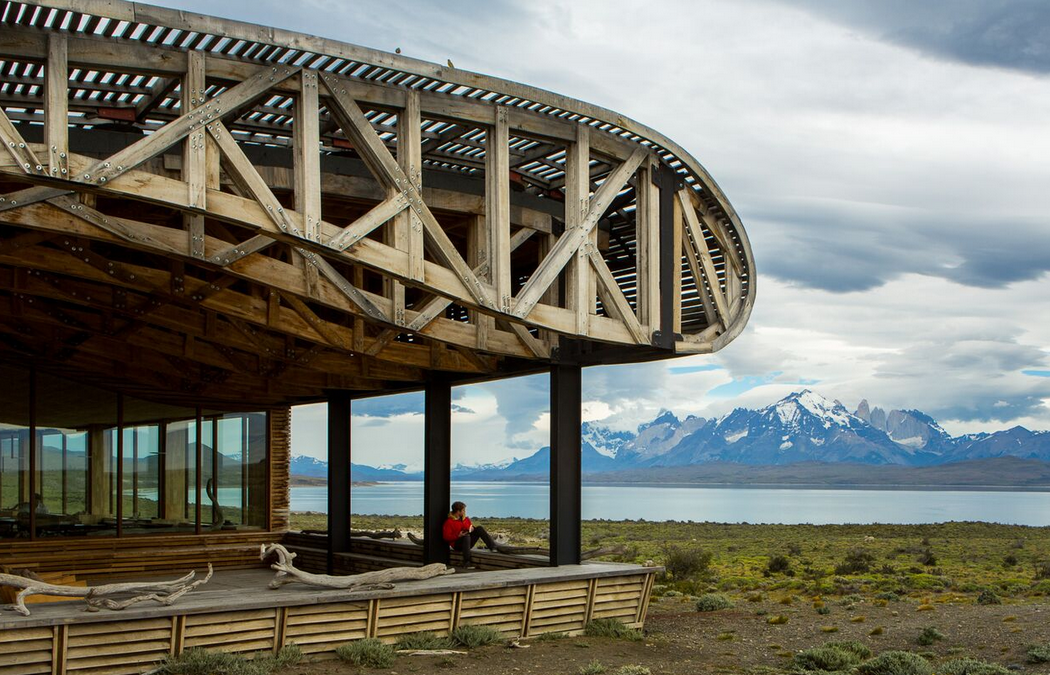 Amigável e acolhedor, o novo Tierra Patagonia está localizado no extremo sul do Chile, com vista para o Lago Sarmiento e para os picos elevados do Parque Nacional de Torres del Paine, totalmente cercado pela natureza e isolado dos povoados mais próximos. Todos os apartamentos possuem vista para o lago e montanhas, além de mimos como produtos L’Occitane. Já a arquitetura e o interior foram pensados seguindo o estilo patagônico de hospitalidade, com lareiras sempre acesas e amplas janelas. Entre as atividades, o Tierra Patagonia oferece passeios locais, observações de animais, caminhadas, cavalgadas, passeios de bicicleta e até palestras especializadas. O destaque fica para o restaurante, que oferece completa carta de vinhos e os melhores pratos patagônicos, incluindo os tradicionais frutos do mar, e para o spa, com um amplo portfólio de tratamentos.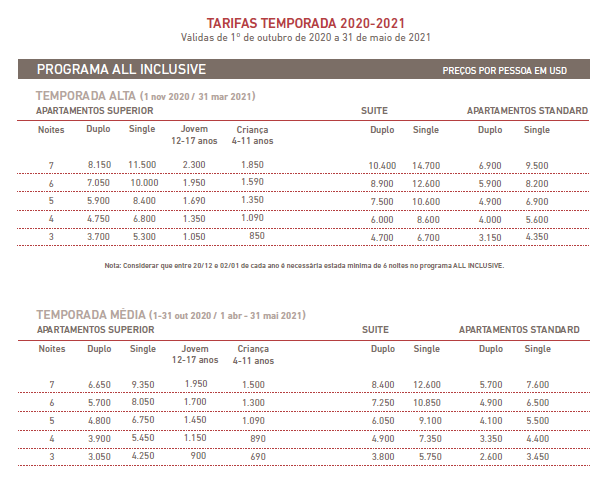 Apartamento Superior: Os apartamentos superiores medem 36 m2 e contam com cama de casal ou duas de solteiro. O banheiro tem chuveiro,banheira e pia. Os mesmos têm vista para o lago Sarmiento y las Torres del Paine. Possui  com 5 quartos familiares que consistem em 2 quartos superiores conectados.Suites: As suítes medem 51 m2 e se destribuem em dois andares, num estilo loft. Na parte de cima do mazanino, tem uma pequena sala com mesa de centro, descendo as escadas, encontra-se o dormitório com cama de casal e o banheiro tem chuveiro, banheira e pia. Janelas dedupla altura permitem uma vista panorâmica do Lago Sarmiento e das Torres del Paine da sala e do quarto.Apartamento Standard: Os apartamentos standard medem 36 m2. As camas podem ser cama de casal ou duas de solteiro. O banheiro contém chuveiro e pia, a banheira encontra-se no próprio quarto com vista para o Lago Sarmiento e Torres de Paine.Traslados Regulares (horários sujeito a modificação):- O Tierra Patagonia oferece traslados regulares sem custo nos programas All Inclusive de no mínimo 3 noites de hospedagem, desde e para Punta Arenas, Puerto Natales e Cerro Castillo.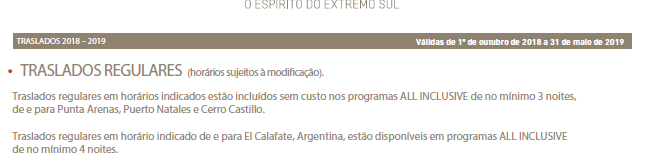 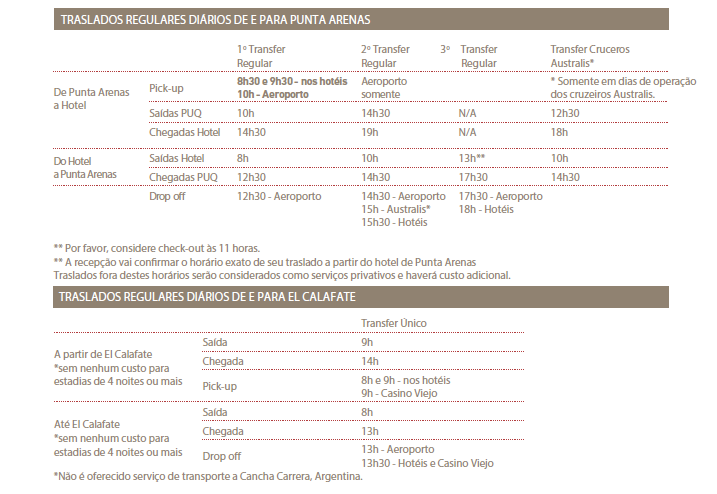 *Traslados Privativos - Consultar Condições e Taxas Adicionais:• Traslados regulares dentro do território chileno estão incluídos nos programas All Inclusive de 3 ou maisnoites.• Traslados regulares de e até El Calafate, Argentina, estão disponíveis em programas All Inclusive de nomínimo 4 noites.• Traslados regulares de e até El Calafate, Argentina estão sujeitos à confirmação para programas All Inclusive de 3 noites, com um complemento  por adulto e jovem,  por trecho. Crianças free.• Os passeios incluídos nos programas All Inclusive são do meio dia do dia da  chegada até a tarde do último dia. Não inclui passeios no dia da saída.  • Traslados regulares a partir de El Calafate percorrem os hotéis da cidade. Passageiros que viajam de/ou para hotéis fora da cidade (Eolo, Estância Cristina, etc.) serão recolhidos ou deixados em Casino Viejo.• Todos os traslados regulares, incluindo El Calafate, podem ser compartilhados com outros passageiros sob as mesmas condições.• Serviço de recepcionista bilíngue em idioma inlgês ou espanhol disponível no Aeroporto de Punta Arenas, e também a partir do cais do Punta Arenas, nos horários indicados dos traslados regulares. Estes traslados não contam com serviço de guia a bordo do veículo.• Os traslados incluem lanche e bebidas a bordo. Dependendo da rota e horário do traslado, também se oferece serviço de alimentação a bordo ou uma parada no caminho.• Os traslados regulares esperarão um tempo razoável no caso de haver passageiros com voos atrasados.Para aqueles passageiros com voos atrasados será providenciado um traslado adicional. O custo destetraslado será de responsabilidade do passageiro.• Os horários publicados de traslados regulares estão sujeitos a mudanças.  Condições para Cama Adicional e Plano Familiar: Um adulto paga tarifa Single. Dois adultos pagam tarifa Dupla por pessoa, em apartamento compartilhado.Menores de 4 anos: cortesia ao compartilharem apartamento com ao menos um adulto pagante.Tarifas de menores de 4 anos, crianças e jovens são aplicadas ao compartilharem apartamento com um adulto em berço ou cama adicional.	Para separar apartamentos com 2 adultos e 2 crianças ou jovens, os adultos devem pagar tarifa Single e assim os menores de idade passam à tarifa preferencial.O hotel possui 2 apartamentos Familiares que atendem de 4 a 6 pessoas. A tarifa mínima a pagar é de 2 adultos em base Dupla e mais 10% de suplemento e duas crianças ou jovens com a tarifa preferencial.O programa inclui:Noites de hospedagem conforme o programa escolhidoTodas as refeições Open bar - vinhos e drinques Premium disponíveis com custo adicional2 explorações de meio dia ou 1 de dia inteiro durante os dias de hospedagem, oferecidas pelo hotel com guias bilínguesLivre acesso ao Uma Spa, piscina, sauna e jacuzziTraslados regulares aeroporto de Punta Arenas/Tierra Patagonia/aeroporto, oferecido pelo próprio hotel O programa não inclui:Despesas com documentos e vistosDespesas de caráter pessoal, gorjetas, telefonemas, etc.Qualquer item que não esteja no programaDocumentação necessária para portadores de passaporte brasileiro:Passaporte: com validade mínima de 6 meses ou carteira de identidade original e em bom estado de conservação (não é válido carteira de habilitação ou classista)Visto: não é necessário visto para o ChileVacina: não é necessário Valores em dólares americanos por pessoa, sujeitos à disponibilidade e alteração sem aviso prévio.                                                                                                                                                                22/01/2020